Key Government Positions in CanadaPart A: Canada’s Federal Government1. The Prime MinisterVisit the following website: https://thecanadaguide.com/government/the-prime-minister/Read and summarize the P.M.’s responsibilities in the space provided.Hint: the blue subtitles give you a good indication of the P.M.’s key duties.2. The Governor GeneralVisit the Governor General’s website: https://www.gg.ca/enClick on “Role” and then “Responsibilities”Read and then summarize the Governor General’s responsibilities in the space below:3. SenatorsVisit the following website: https://thecanadaguide.com/government/the-senate/Read the section titled, “What does the Senate of Canada do?” and then summarize the Senate’s duties in the space below:4. Members of Parliament (MPs)Visit the website: https://lop.parl.ca/about/parliament/guidetohoc/role-e.htmRead and summarize the role of a Member of Parliament below:5. The Canadian House of CommonsVisit the website: https://lop.parl.ca/about/parliament/guidetohoc/who-e.htmView the diagram of the House of Commons and then label each numbered section in the chart below.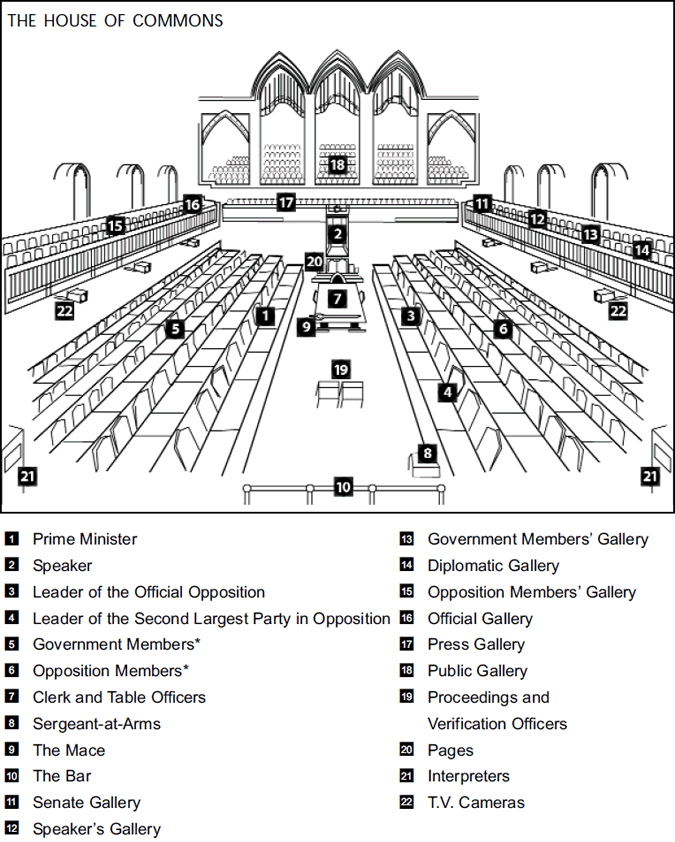 Part B: The Provincial Governments of Canada1. PremierVisit the website: https://www.ola.org/en/photo/premierRead the description of the premier’s duties and then summarize them below:2. The Lieutenant GovernorVisit the website: https://www.ola.org/en/photo/premierClick on “Parliamentary Roles” and then “Lieutenant Governor.”Read and summarize the responsibilities of the Lieutenant Governor of Canada below:3. Members of Provincial ParliamentVisit the website: https://www.ola.org/en/photo/premierClick on “Parliamentary Roles” and then on “Members of Provincial Parliament.”Read and summarize the responsibilities of the MPPs below:17131928142039152141016225111761218